 CAREER      OBJECTIVE       To be associated with an Organization that gives a scope to update my knowledge and to use my skills, experience and adaptability to obtain a System Administration position, where I am constantly challenged. My greatest strength is my ability to walk into a new environment and be Functional immediately. I am quick to learn and adapt to new situations, configurations and technologies.ACADEMIC     PROFILECompleted M.Sc. Computer Science from Syed Hameedha Arts & Science College, in the year of 2014 with 75 %.Completed B.Ed. Computer Science from Sri Aurobindo Mira College Of Education, in the year of 2012  with 74 %.Completed B.Sc. Computer Science from Syed Hameedha Arts & Science College in the year of 2011 with 77 %.WORK     EXPERIENCE COMPANY              :  Zuara Technologies, Chennai, India.POSITION HELD   :  System Administrator	DURATION             :   August 2014 to January 2016Installing, Maintaining computer Hardware, and Software. And Assembling and Troubleshooting for all Kind of Desktop PC’s. Performing physical network connections and Installing, configuring networking equipment: Routers and Switches.Configuring, Managing, maintaining Networking Equipment. Installing and configuring workstations for IP based wired or wireless LAN. Configuring Client Emails like MS Outlook, MS Outlook Express and Mozilla Thunderbird. Installing Software like SQL server, Visual Studio, oracle, MySQL, etc. System Maintenance, Troubleshooting of hardware and Network related problems. Trouble shooting the networking Outlook email client. Creating rule and alert. Backup and restore outlook data. Installation of device drivers & hardware components. Expertise hand in troubleshooting computer hardware and software problems. COMPLETED      COURSES CISCO Certified Network Associate (CCNA).Microsoft Certified Solutions Expert (MCSE).  IT     SKILLSHardware                    :  Any vendors systems.Operating Systems  :  Windows XP, Vista & Windows 7/8/10, Linux.Packages                     :  MS Office, Photoshop.Networking                :  Router Configuration, Switch Configuration,                                           DHCP Configuration, TCP/IP Configuration.PERSONAL      DETAILSDate of Birth              :   13th April 1991Sex                                :   MaleMarital Status           :    Single	MarriedLanguages known    :   English, Tamil and Hindi.Nationality                  :   IndianClick to send CV No & get contact details of candidate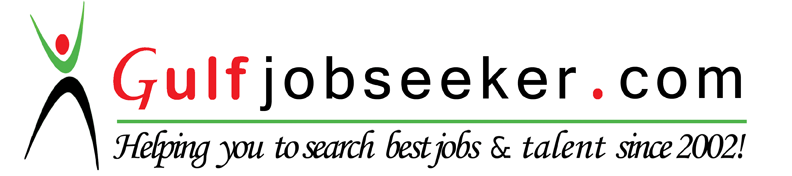 